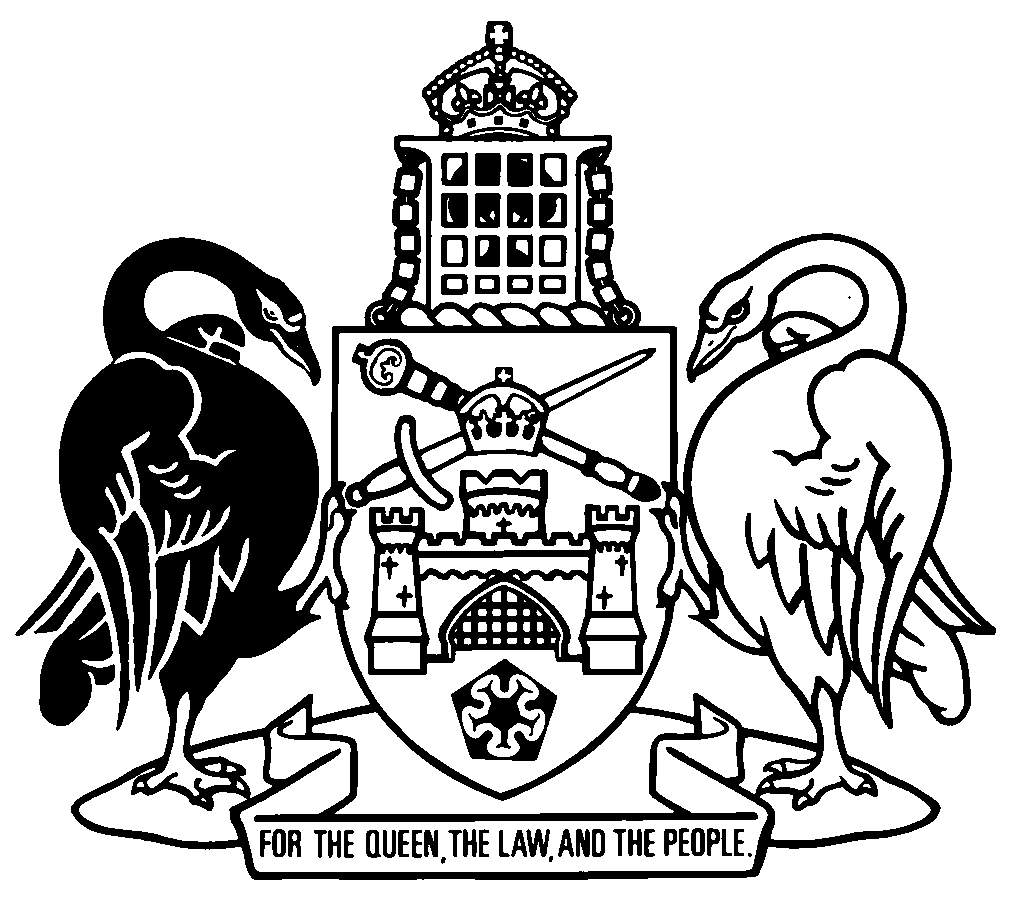 Australian Capital TerritoryScaffolding and Lifts Act 1912    A1912-38Republication No 6Effective:  12 April 2007 – 22 June 2021Republication date: 12 April 2007Last amendment made by A2007-3About this republicationThe republished lawThis is a republication of the Scaffolding and Lifts Act 1912 (including any amendment made under the Legislation Act 2001, part 11.3 (Editorial changes)) as in force on 12 April 2007.  It also includes any amendment, repeal or expiry affecting the republished law to 12 April 2007.  The legislation history and amendment history of the republished law are set out in endnotes 3 and 4. Kinds of republicationsThe Parliamentary Counsel’s Office prepares 2 kinds of republications of ACT laws (see the ACT legislation register at www.legislation.act.gov.au):authorised republications to which the Legislation Act 2001 appliesunauthorised republications.The status of this republication appears on the bottom of each page.Editorial changesThe Legislation Act 2001, part 11.3 authorises the Parliamentary Counsel to make editorial amendments and other changes of a formal nature when preparing a law for republication.  Editorial changes do not change the effect of the law, but have effect as if they had been made by an Act commencing on the republication date (see Legislation Act 2001, s 115 and s 117).  The changes are made if the Parliamentary Counsel considers they are desirable to bring the law into line, or more closely into line, with current legislative drafting practice.  This republication does not include amendments made under part 11.3 (see endnote 1).Uncommenced provisions and amendmentsIf a provision of the republished law has not commenced or is affected by an uncommenced amendment, the symbol  U  appears immediately before the provision heading.  The text of the uncommenced provision or amendment appears only in the last endnote.ModificationsIf a provision of the republished law is affected by a current modification, the symbol  M  appears immediately before the provision heading.  The text of the modifying provision appears in the endnotes.  For the legal status of modifications, see Legislation Act 2001, section 95.PenaltiesThe value of a penalty unit for an offence against this republished law at the republication date is—	(a)	if the person charged is an individual—$100; or	(b)	if the person charged is a corporation—$500.Australian Capital TerritoryScaffolding and Lifts Act 1912Contents	PagePart 1	Preliminary	2	1	Name of Act	2	2	Dictionary	2	3	Notes	2	4	Semidetached buildings	2Part 1A	Administration	3	5	Chief inspector	3	5A	Inspectors	3Part 2	Cranes, hoists, plant and scaffolding and building, excavation and compressed air work	4	6	Notices about erection of scaffolding and starting of building work etc	4Part 3	Lifts	6	10	Notice of erection of lift	6	12A	Smoking prohibited in lifts	6Part 4	Inspection	7	13	Powers of inspectors	7	15	Inspector may give directions about scaffolding etc	7Part 5	Miscellaneous	10	18	Notice of accidents	10	19	Act not to affect rights of person to recover damages	11	20	Approved forms	11	21	Determination of fees	12	24	Regulation-making power	12Dictionary		15Endnotes	19	1	About the endnotes	19	2	Abbreviation key	19	3	Legislation history	20	4	Amendment history	23	5	Earlier republications	30Australian Capital TerritoryScaffolding and Lifts Act 1912An Act about scaffolding, lifts, cranes, building, excavation and compressed air workPart 1	Preliminary1	Name of ActThis Act is the Scaffolding and Lifts Act 1912.2	DictionaryThe dictionary at the end of this Act is part of this Act.Note 1	The dictionary at the end of this Act defines certain terms used in this Act, and includes references (signpost definitions) to other terms defined elsewhere in this Act.For example, the signpost definition ‘chief inspector—see section 5.’ means that the term ‘chief inspector’ is defined in that section.Note 2	A definition in the dictionary (including a signpost definition) applies to the entire Act unless the definition, or another provision of the Act, provides otherwise or the contrary intention otherwise appears (see Legislation Act, s 155 and s 156 (1)).3	NotesA note included in this Act is explanatory and is not part of this Act.Note	See Legislation Act 2001, s 127 (1), (4) and (5) for the legal status of notes.4	Semidetached buildingsFor this Act, each building in a pair of semidetached buildings shall be deemed to be a separate building.Part 1A	Administration5	Chief inspectorThe Minister may appoint a Chief Inspector of Scaffolding and Lifts (the chief inspector) for this Act.Note 1	For the making of appointments (including acting appointments), see the Legislation Act, pt 19.3. Note 2	In particular, an appointment may be made by naming a person or nominating the occupant of a position (see Legislation Act, s 207).5A	Inspectors	(1)	The Minister may appoint inspectors for this Act.Note 1	For the making of appointments (including acting appointments), see the Legislation Act, pt 19.3. Note 2	In particular, an appointment may be made by naming a person or nominating the occupant of a position (see Legislation Act, s 207).	(2)	The chief inspector is also an inspector.Part 2	Cranes, hoists, plant and scaffolding and building, excavation and compressed air work6	Notices about erection of scaffolding and starting of building work etc	(1)	Every person before starting—	(a)	to carry out any building work, excavation work or compressed air work in which any crane, hoist, plant or scaffolding is to be used; or	(b)	to set up or build or set or place in position in connection with any building work, excavation work or compressed air work any crane, hoist, plant or scaffolding that had not been previously used in the ACT in connection with any such work; or	(c)	to set up or build or set or place in position any crane, hoist, or scaffolding otherwise than as referred to in paragraphs (a) and (b);shall serve on the chief inspector written notice of the person’s intention so to do by posting the notice to the chief inspector or leaving it at the address the Minister may, in writing, direct, at least 24 hours before starting to carry out the building work, excavation work or compressed air work, or to set up or build or set or place in position the crane, hoist, plant or scaffolding.Maximum penalty:  20 penalty units.	(2)	A direction under subsection (1) is a notifiable instrument.Note	A notifiable instrument must be notified under the Legislation Act 2001.	(3)	It shall not be necessary to allow any time to elapse after the service of a notice under subsection (1) in the case of an emergency arising from damage caused by lightning, explosion, fire, or rain.	(4)	The provisions of this section shall not apply to or in relation to—	(a)	any scaffolding that—	(i)	is used in connection with ships in dock or on slips or in the erection or demolition of stacks of timber, goods or materials; or	(ii)	is so placed that a person or object falling from it could not fall a distance of more than 1.8m; or	(b)	the demolition of—	(i)	a 1 storey building if the height of the building measured from the ground level at the lowest point (or, if a floor of the building is below the ground level at the lowest point, the lowest floor) to its highest point is not more than 4.6m; or	(ii)	a structure if the height of the structure measured from its lowest point (the ground level at the lowest point) to its highest point is not more than 4.6m; or	(c)	any building work in connection with a dwelling house if the work is carried out by the owner or occupier of the dwelling house without assistance from any other person; or	(d)	building work, other than building work in relation to a single private dwelling house if the costs of the work does not exceed $2 000; or	(e)	building work in relation to a single private dwelling house if the cost of the work does not exceed $55 000.	(5)	In this section:cost, of building work—see the Building Act 2004, section 84.Part 3	Lifts10	Notice of erection of liftEvery person before starting to erect a lift shall serve on the chief inspector written notice of the person’s intention to start erecting the lift at least 24 hours before starting.Maximum penalty:  10 penalty units.Note	For how documents may be given, see the Legislation Act, pt 19.5.12A	Smoking prohibited in lifts	(1)	The lessee of a building containing a passenger lift shall ensure—	(a)	that a notice bearing the words ‘SMOKING IS PROHIBITED’, or words to the like effect, is at all times displayed in a prominent part of the car of the lift; and	(b)	that the notice is clearly visible and readily legible from the inside of the car.Maximum penalty:  5 penalty units.	(2)	A person using a passenger lift where such a notice is displayed shall not smoke in the car of the lift.Maximum penalty:  1 penalty unit.	(3)	It is a defence to a prosecution for an offence against subsection (1) that the commission of the offence arose out of the act of a person other than an employee of the defendant, being an act done without the knowledge or consent of the defendant.Part 4	Inspection13	Powers of inspectorsEvery inspector shall have power—	(a)	to inspect and examine any lift, scaffolding, crane, hoist, plant or gear constructed or used, or in course of construction, or any building work, excavation work or compressed air work, and for that purpose may enter any building, place or premises at all reasonable times; and	(b)	to make the examination and inquiries the inspector considers necessary to ascertain whether the requirements of this Act are being or have been complied with.15	Inspector may give directions about scaffolding etc	(1)	If it appears to an inspector—	(a)	that the use of any lift or any scaffolding or crane or hoist or plant, or any gear used in connection with them or the way of carrying out any building work, excavation work or compressed air work would be dangerous to human life or limb; or	(b)	that, with regard to any lift or any scaffolding or crane or hoist or plant or gear used in connection with them erected or used or in course of erection or any building work, excavation work or compressed air work, the regulations are not being complied with;the inspector may give the written directions to the owner of or person using the lift or to the owner of or the person in charge or apparently in charge of the scaffolding, crane, hoist, plant, or gear or to the owner, contractor, person in charge or apparently in charge of the building work, excavation work or compressed air work that the inspector considers necessary to prevent accidents or to ensure a compliance with the regulations.	(2)	The person must comply with the direction unless the person appeals against it in accordance with subsection (6).	(3)	If an inspector gives any directions under subsection (1) because of subsection (1) (a), the inspector may at the time of giving the directions or subsequently order—	(a)	the owner of or any persons using the lift in relation to which the directions are given forthwith to cease using the lift; or	(b)	order the owner of or any persons working or using any scaffolding, crane, hoist, plant or gear in relation to which the directions are given to cease working or using the scaffolding, crane, hoist, plant or gear; or	(c)	order the contractor or person in charge or apparently in charge of any building work, excavation work or compressed air work in relation to which the directions are given to discontinue the work.	(4)	Any order, or variation of the order given under subsection (3), shall unless sooner revoked have effect until the directions have or any order on appeal from them has been complied with.	(5)	Any order given under subsection (3) may specify the measures to be taken by the person to whom it is given to implement the order.	(6)	A person to whom directions have been given under this section may, within 24 hours after the directions have been given, appeal against the directions to the Minister.	(7)	A person who appeals against the directions of an inspector under subsection (6) shall give notice of the appeal to the inspector.	(8)	The Minister shall hear and determine the appeal with all reasonable dispatch and shall, by written order given to the appellant (which order shall be final and conclusive), affirm, vary or rescind the direction.	(9)	A person must not fail to comply with—	(a)	a direction or order given to the person by an inspector under this section; or	(b)	an order made by the Minister under this section.Maximum penalty:  50 penalty units.	(10)	In this section:the Minister includes a person authorised by the Minister to hear appeals under this section.Part 5	Miscellaneous18	Notice of accidents	(1)	If an accident occurs in connection with any crane, hoist, lift, plant, scaffolding, gear, building work, excavation work, or compressed air work, and the accident—	(a)	causes loss of life or serious personal injury; or	(b)	is an accident involving any breakage, distortion, or damage to any loadbearing member or part of a crane, hoist, lift, plant, scaffolding, gear or supporting structure; or	(c)	so disables any person working on or about the crane, hoist, lift, plant, scaffolding, gear, building work, excavation work, or compressed air work as to prevent the person from returning to work within 48 hours after the accident;written notice of the accident shall forthwith be given to the chief inspector by the owner or person in charge of the crane, hoist, lift, plant, scaffolding or gear or by the person in charge of or contractor for the building work, excavation work or compressed air work, and the chief inspector shall, in addition, be notified orally of an accident to which paragraph (a) applies, as soon as possible after its occurrence.Maximum penalty:  20 penalty units.Note	For how documents may be given, see the Legislation Act, pt 19.5.	(2)	No person shall move or in any way interfere with any crane, hoist, lift, plant, scaffolding, gear, or supporting structure, or part of it involved in any accident referred to in subsection (1), or any object, article, or thing whatsoever affected or damaged as a result of the accident, unless and until the person has obtained the permission of the chief inspector or an inspector so to do.Maximum penalty:  20 penalty units.	(3)	However, subsection (2) does not apply if any such movement or interference is necessary to aid or relieve any person involved in any accident or to prevent further injury to person or property.19	Act not to affect rights of person to recover damagesNothing in this Act operates to prejudice or affect any right that, if this Act had not been enacted, a person would have had to recover damages, take any suit or proceeding, or receive any payment or compensation in relation to any injury sustained by the person while—	(a)	driving—	(i)	any power crane; or	(ii)	any power hoist used in building work or excavation work; or	(iii)	any other power hoist controlled or operated from a platform, seat, cage or cab attached to or moving with the hoist unit; or	(b)	acting as a rigger, dogger, scaffolder or crane chaser; or	(c)	engaged in any building work, compressed air work, excavation work or in work in connection with any crane, gear, hoist, lift, plant, scaffolding or supporting structure to which any of the provisions of this Act apply.20	Approved forms	(1)	The Minister may, in writing, approve forms for this Act.	(2)	If the Minister approves a form for a particular purpose, the approved form must be used for that purpose.Note	For other provisions about forms, see Legislation Act 2001, s 255.	(3)	An approved form is notifiable instrument.Note	A notifiable instrument must be notified under the Legislation Act 2001. 21	Determination of fees	(1)	The Minister may, in writing, determine fees for this Act.Note	The Legislation Act 2001 contains provisions about the making of determinations and regulations relating to fees (see pt 6.3).	(2)	Without limiting subsection (1), a fee may be determined for or in relation to—	(a)	applications for permits to erect lifts; and	(b)	applications for learners permits; and	(c)	reviewing the designs and descriptions of cranes, hoists, lifts, plant, scaffolding and gear; and	(d)	the inspection and testing of cranes, hoists, lifts, plant, scaffolding and gear; and	(e)	the notification of intention to begin building work, excavation work or compressed air work.	(3)	A determination is a disallowable instrument.Note	A disallowable instrument must be notified, and presented to the Legislative Assembly, under the Legislation Act 2001.24	Regulation-making power	(1)	The Executive may make regulations for this Act.Note	Regulations must be notified, and presented to the Legislation Assembly, under the Legislation Act 2001.	(2)	The regulations may make provision—	(a)	prescribing all matters necessary or convenient to be prescribed in relation to notices of intention to set up or build or set or place in position any crane, hoist, plant or scaffolding or to erect any lift or to carry out any building work, excavation work or compressed air work; and	(b)	prohibiting the erection or alteration of any lift, crane, or hoist without the permission of the chief inspector, and prescribing all matters necessary or convenient to be prescribed in connection with applications for the permission, and the plans and descriptions and other particulars to be lodged with the applications; and	(d)	requiring that notice shall be given to the chief inspector if the ownership or right of control of a lift has been changed by sale, transfer or otherwise; and	(e)	requiring cranes, hoists and lifts to be registered and prescribing matters in relation to their registration; and	(g)	relating to—	(i)	the proper design, construction, erection, use and maintenance of cranes, hoists, lifts, plant, scaffolding and gear; and	(ii)	the duties of persons in charge of lifts, drivers of power cranes and power hoists and of riggers, doggers, scaffolders and crane chasers; and	(iii)	the duties of persons in charge of or engaged in the erection, use, maintenance, or dismantling of cranes, hoists, lifts, plant or scaffolding; and	(iv)	the way of carrying out building work, excavation work or compressed air work; and	(v)	safeguards and measures to be taken for securing the safety and health of persons engaged in building work, excavation work or compressed air work, or at or in connection with cranes, hoists, lifts, plant, scaffolding or gear; and	(vi)	the qualifications, powers and duties of the chief inspector and inspectors; and	(h)	prescribing the precautions and measures to be taken for securing the safety of persons if the roof of any building or structure, whether constructed or in course of construction, is, or is intended to be, sheathed with asbestos cement or other brittle material.	(3)	The regulations may adopt wholly or partially either specifically or by reference any of the standard rules, codes or specifications of Standards Australia, the British Standards Institution or other recognised authority relating to the design, construction, erection, use or maintenance of cranes, hoists, lifts, plant, scaffolding or gear.	(4)	The regulations may also prescribe offences for contraventions of the regulations and prescribe maximum penalties of not more than 10 penalty units for offences against the regulations.Dictionary(see s 2)Note 1	The Legislation Act contains definitions and other provisions relevant to this Act.Note 2	For example, the Legislation Act, dict, pt 1, defines the following terms:	Minister (see s 162)	person.area, of a building, means—	(a)	for a 1 storey building—the area measured between the outer surfaces of the walls at the floor level of the building; or	(b)	for a multistorey building—the total of the areas measured between the outer surfaces of the walls, at the floor level of each storey;and includes the area of a garage, carport, verandah or other structure, whether or not it is attached to or forms part of the building.automatic lift means any lift comprising a car or platform running between guides and capable of being operated from any landing, place or position outside the confines of the car or platform.building work means work in constructing, erecting, adding to, altering, repairing, equipping, finishing, painting, cleaning or demolishing that, when done in relation to a building or structure, is done at or adjacent to the site of the building or structure and that, when done in relation to a ship, is done on or adjacent to a ship in dock or on slips.chief inspector—see section 5.compressed air work includes any work done by any person in air the atmospheric pressure of which exceeds 1 atmosphere.contractor means a person, firm, partnership, company, or corporation employing any person to perform any building work excavation work or compressed air work.crane means derrick crane, jib crane, cantilever crane, overhead travelling crane, bridge or gantry crane, locomotive crane, mobile crane, power shovel, excavator, charging crane, flying fox, or any other apparatus or contrivance used or capable of being used for raising, lowering, handling or transporting loads in like way, and includes the supporting structure and the gear used in connection with the crane, but does not include a lift or hoist.crane chaser means a person employed to attend and sling loads, and to control the movements of loads, handled by a crane if the loads are usually at all times in full view of the crane driver.dogger means a person directly responsible for slinging and controlling the movement of loads by a crane if the loads are not usually at all times in full view of the crane driver.excavation work includes any work in relation to—	(a)	excavating for or preparing foundations for a building or structure; or	(b)	tunnelling; or	(c)	the sinking or digging of a shaft or well; or	(d)	excavating for water, sewerage, drainage, gas or electricity supply;but does not include an excavation less than 1.5m deep (measured from the top of the excavation). gear includes ladder, plank, chain, rope, hook, sling, hanger, yoke, fastening, shackle, slipring, turnbuckle, stay, brace, block, bracket, pulley, kibble, box, bucket, grab, hose, electrical conductor or fitting, or other equipment used in connection with scaffolding, a lift, crane, hoist, or plant, or building working, excavation work, or compressed air work.hoist means hoist or hoisting appliance, sheerlegs, derrick pole or other apparatus or contrivance used or capable of being used for raising, lowering, handling, or transporting loads in like way and includes a pile-driver or tilter and the supporting structure and the gear used in connection with the hoist, but does not include crane or lift.inspector means a person who is an inspector under section 5A.lift means apparatus or contrivance within or attached to a building or structure worked by any power other than hand by which persons or goods are raised or lowered, and includes the supporting structure, machinery, equipment, gear and enclosures used in connection with the lift, but does not include crane or hoist.owner, of any crane, gear, hoist, lift, plant, or scaffolding, includes the owner, mortgagee in possession, lessee, hirer, or borrower of it.passenger lift means a lift by which persons other than the attendant or persons required for loading or unloading goods are carried, and includes any lift certified by the chief inspector to be a passenger lift.plant means—	(a)	any machine or machinery driven by other than manual power; and	(b)	any airlock and welding equipment;used or intended for use in building work, excavation work, or compressed air work, and the gear used in connection with and the supporting structure of the plant, but does not include crane, hoist or lift.power crane means any crane driven by other than manual power.power hoist means any hoist driven by other than manual power.rigger means a person directly in charge of—	(a)	the initial work of erecting or placing in position the members of any type of structure other than scaffolding; or	(b)	dismantling or demolishing structures other than scaffolding; or	(c)	setting up cranes or hoists.scaffolder means a person engaged in the work of erecting, altering or demolishing scaffolding if a person or object falling from the scaffolding could fall a distance of 4m or more.scaffolding means structure, staging, platform, or swinging stage or boatswain’s chair set up or used for or in connection with the carrying out of—	(a)	building work; or	(b)	the erection or dismantling of machinery, plant or equipment; or	(c)	the erection or demolition of stacks of timber, goods or materials;and includes the supporting structure and gear used in connection with the scaffolding.supporting structure means any structure, structural member or foundation (including any part of a building or its foundations) subject in any way to direct or indirect loading as the result of the installation or use of scaffolding, a lift, crane, hoist or plant.Endnotes1	About the endnotesAmending and modifying laws are annotated in the legislation history and the amendment history.  Current modifications are not included in the republished law but are set out in the endnotes.Not all editorial amendments made under the Legislation Act 2001, part 11.3 are annotated in the amendment history.  Full details of any amendments can be obtained from the Parliamentary Counsel’s Office.Uncommenced amending laws and expiries are listed in the legislation history and the amendment history.  These details are underlined.  Uncommenced provisions and amendments are not included in the republished law but are set out in the last endnote.If all the provisions of the law have been renumbered, a table of renumbered provisions gives details of previous and current numbering.  The endnotes also include a table of earlier republications.2	Abbreviation key3	Legislation historyThis Act was originally a NSW Act—the Scaffolding and Lifts Act 1912 A1912-38 (NSW).The Scaffolding and Lifts Act 1912 (NSW) was applied, in a modified form, as an ACT law by the Scaffolding and Lifts Act 1957 (now repealed).Under the Interpretation Act 1967 (repealed), s 65 all former NSW Acts in force in the ACT immediately before 10 November 1999 (including this Act) became, for all purposes, laws made by the ACT Legislative Assembly. This completed the process of making former NSW Acts fully into ACT laws.Before 11 May 1989, ordinances commenced on their notification day unless otherwise stated (see Seat of Government (Administration) Act 1910 (Cwlth), s 12).	NSW legislationScaffolding and Lifts Act 1912 A1912-38 assented to 26 November 1912commenced 26 November 1912as amended byFactories and Shops (Amendment) Act 1936 Act 1936 No 37 s 5assented to 23 July 1936s 5 commenced 31 July 1936 (s 1 (4) and NSW Gaz 1936 No 122)Statute Law Revision Act 1937 Act 1937 No 35 sch 2assented to 23 December 1937sch 2 commenced 23 December 1937Scaffolding and Lifts (Amendment) Act 1942 Act 1942 No 35assented to 24 December 1942commenced 18 January 1943 (s 1 (4) and NSW Gaz 1943 No 8)Scaffolding and Lifts (Amendment) Act 1948 Act 1948 No 38assented to 14 December 1948commenced 1 June 1950 (s 1 (4) and NSW Gaz 1950 No 85)	Commonwealth legislationScaffolding and Lifts Act 1957 A1957-8 sch pt 1 (as am by Ord1966-19 s 7; Ord1974-26; Ord1976-7; Ord1977-28; Ord1978-17; Ord1981-15; Ord1983-34 s 5; Ord1989-38 sch 1)notified 19 September 1957 (Cwlth Gaz 1957 No 51)commenced 19 September 1957Ordinances Revision (Decimal Currency) Ordinance 1966 Ord1966-19 s 7notified 23 December 1966 (Cwlth Gaz 1966 No 109)commenced 23 December 1966Note	This ordinance only amends the Scaffolding and Lifts Act 1957 A1957-8.Scaffolding and Lifts Ordinance 1974 Ord1974-26 notified 30 July 1974 (Cwlth Gaz 1974 No 62)commenced 30 July 1974Note	This ordinance only amends the Scaffolding and Lifts Act 1957 A1957-8.Scaffolding and Lifts Ordinance 1976 Ord1976-7 notified 24 February 1976 (Cwlth Gaz 1976 No S38)commenced 24 February 1976Note	This ordinance only amends the Scaffolding and Lifts Act 1957 A1957-8.Scaffolding and Lifts (Amendment) Ordinance 1977 Ord1977-28 notified 1 July 1977 (Cwlth Gaz 1977 No S124)commenced 1 July 1977Note	This ordinance only amends the Scaffolding and Lifts Act 1957 A1957-8.Scaffolding and Lifts (Amendment) Ordinance 1978 Ord1978-17 notified 4 July 1978 (Cwlth Gaz 1978 No G26)commenced 4 July 1978Note	This ordinance only amends the Scaffolding and Lifts Act 1957 A1957-8.Scaffolding and Lifts (Amendment) Ordinance 1981 Ord1981-15 notified 30 June 1981 (Cwlth Gaz 1981 No S128)commenced 30 June 1981Note	This ordinance only amends the Scaffolding and Lifts Act 1957 A1957-8.Scaffolding and Lifts (Amendment) Ordinance 1983 Ord1983-34 notified 29 September 1983 (Cwlth Gaz 1983 No S226)commenced 1 October 1983 (s 2)Note	This ordinance only amends the Scaffolding and Lifts Act 1957 A1957-8.Self-Government (Consequential Amendments) Ordinance 1989 Ord1989-38 sch 1notified 10 May 1989 (Cwlth Gaz 1989 No S160)s 1, s 2 commenced 10 May 1989 (s 2 (1))sch 1 commenced 11 May 1989 (s 2 (2) and see Cwlth Gaz 1989 No S164)Note	This ordinance only amends the Scaffolding and Lifts Act 1957 A1957-8.	Legislation after becoming Territory enactmentStatute Law Revision (Penalties) Act 1994 A1994-81 schnotified 29 November 1994 (Gaz 1994 No S253)s 1, s 2 commenced 29 November 1994 (s 2 (1))sch commenced 29 November 1994 (s 2 and Gaz 1994 No S269)Statute Law Revision Act 1995 A1995-46 schnotified 18 December 1995 (Gaz 1995 No S306)amdts commenced 18 December 1995 (s 2)Statute Law Revision (Penalties) Act 1998 A1998-54 schnotified 27 November 1998 (Gaz 1998 No S207)s 1, s 2 commenced 27 November 1998 (s 2 (1))sch commenced 9 December 1998 (s 2 (2) and Gaz 1998 No 49)Utilities (Consequential Provisions) Act 2000 A2000-66 sch 1 pt 15notified 20 December 2000 (Gaz 2000 No S68)s 1, s 2 commenced 20 December 2001 (IA s 10B)sch 1 pt 15 commenced 1 January 2001 (s 2 (1) and Gaz 2000 No S69)Statute Law Amendment Act 2001 A2001-11 sch 3notified 29 March 20001 (Gaz 2001 No 13)commenced 29 March 2001 (s 2)Legislation (Consequential Amendments) Act 2001 A2001-44 pt 358notified 26 July 2001 (Gaz 2001 No 30)s 1, s 2 commenced 26 July 2001 (IA s 10B)pt 358 commenced 12 September 2001 (s 2 and see Gaz 2001 No S65)Construction Occupations Legislation Amendment Act 2004 A2004-13 sch 2 pt 2.25notified LR 26 March 2004
s 1, s 2 commenced 26 March 2004 (LA s 75 (1))
sch 2 pt 2.25 commenced 1 September 2004 (s 2 and see Construction Occupations (Licensing) Act 2004 A2004-12, s 2 and CN2004-8)Criminal Code (Theft, Fraud, Bribery and Related Offences) Amendment Act 2004 A2004-15 sch 2 pt 2.84notified LR 26 March 2004s 1, s 2 commenced 26 March 2004 (LA s 75 (1))sch 2 pt 2.84 commenced 9 April 2004 (s 2 (1))Statute Law Amendment Act 2007 A2007-3 sch 3 pt 3.91notified LR 22 March 2007s 1, s 2 taken to have commenced 1 July 2006 (LA s 75 (2))sch 3 pt 3.91 commenced 12 April 2007 (s 2 (1))4	Amendment historyTitletitle	sub A2001-11 amdt 3.199Name of Acts 1	am Act 1942 No 35 (NSW) s 6; Act 1948 No 38 (NSW) s 6; Ord1957-8 sch pt 1 (as am Ord1977-28 s 4)	sub A2001-11 amdt 3.200Dictionarys 2	om Ord1957-8 sch pt 1	ins A2001-11 amdt 3.201	am A2007-3 amdt 3.464Notess 3	orig s 3 am Ord1957-8 sch pt 1 (as am Ord1974-26 s 2)	defs reloc to dict A2001-11 amdt 3.202	am A2001-11 amdt 3.203, amdt 3.206	s 3 (2) renum as s 4 A2001-44 amdt 3.204	pres s 3 ins A2001-11 amdt 3.201	def approved plans and specifications ins Ord1957-8 sch pt 1 (as am Ord1974-26 s 2)	om A2001-11 amdt 3.203	def authorised attendant am Act 1942 No 35 (NSW) s 2	om A2001-11 amdt 3.203	def automatically controlled lift am Act 1942 No 35 (NSW) s 2	om Act 1948 No 38 (NSW) s 2	def chief inspector ins Act 1942 No 35 (NSW) s 2	sub Ord1957-8 sch pt 1 (as am Ord1974-26 s 2)	om A2001-11 amdt 3.203	def commercial building work ins Ord1957-8 sch pt 1 (as am Ord1974-26 s 2; as om Ord1977-28 s 5)	def cost ins Ord1957-8 sch pt 1 (as am Ord1974-26 s 2; Ord1977-28 s 5)	om A2001-11 amdt 3.203	def dogman ins Ord1957-8 sch pt 1	om A2001-11 amdt 3.203	def engine am Act 1942 No 35 (NSW) s 2	sub Act 1942 No 35 (NSW) s 2	om Act 1948 No 38 (NSW) s 2	def excavation work ins Act 1948 No 38 (NSW) s 2	am A2000-66 sch 1 pt 15	om A2001-11 amdt 3.203	def horizontal base am Act 1942 No 35 (NSW) s 2	om Act 1942 No 35 (NSW) s 2	def inspector am Act 1942 No 35 (NSW) s 2	sub Ord1957-8 sch pt 1	om A2001-11 amdt 3.203	def network facility ins A2000-60 sch 1 pt 15	om A2001-11 amdt 3.203	def prescribed ins Act 1942 No 35 (NSW) s 2	om A2001-11 amdt 3.203	def residential building work ins Ord1957-8 sch pt 1 (as am Ord1974-26 s 2; as om Ord1977-28 s 5)	def scaffolder ins Ord1957-8 sch pt 1 (as am Ord1974-26 s 2)	om A2001-11 amdt 3.203	def steam crane am Act 1942 No 35 (NSW) s 2	om Act 1942 No 35 (NSW) s 2	def the building regulations ins Ord1957-8 sch pt 1 (as am Ord1974-26 s 2)	om A2001-11 amdt 3.203Semidetached buildingss 4 hdg	ins A2001-11 amdt 3.205s 4	orig s 4 om Ord1957-8 sch pt 1	(prev s 3 (2)) renum A2001-11 amdt 3.204Act not to apply to certain cranes, lifts, building work etcs 4A	ins Act 1948 No 38 (NSW) s 2	om Ord1957-8 sch pt 1Act to bind Crowns 4B	ins Act 1948 No 38 (NSW) s 2	om Ord1957-8 sch pt 1Administrationpt 1A hdg	ins A2001-11 amdt 3.207Chief inspectors 5	am Act 1942 No 35 (NSW) s 3	om Ord1957-8 sch pt 1	ins A2001-11 amdt 3.207	am A2007-3 amdt 3.465Inspectorss 5A	ins Act 1948 No 38 (NSW) s 2	om Ord1957-8 sch pt 1	ins A2001-11 amdt 3.207	am A2007-3 amdt 3.465Cranes, hoists, plant and scaffolding and building, excavation and compressed air workpt 2 hdg	am Act 1942 No 35 (NSW) s 6	sub Act 1948 No 38 (NSW) s 3Notices about erection of scaffolding and starting of building work etcs 6	am Act 1942 No 35 (NSW) s 4; Act 1948 No 38 (NSW) s 3; Ord1957-8 sch pt 1 (as am Ord1974-26 s 2; Ord1977-28 s 5; Ord1981-15 s 2); A1994-81 sch; A2001-11 amdts 3.208-3.312; A2001-44 amdt 1.3869, amdt 1.3870; A2004-13 amdt 2.90Scaffolding etc to be in accordance with regulationss 7	am Act 1942 No 35 (NSW) s 4	om Act 1948 No 38 (NSW) s 3Proclamation of new regulationss 8	am Act 1942 No 35 (NSW) s 4	om Act 1948 No 38 (NSW) s 3Mode of proclaiming amendments of Second Schedules 9	om Act 1948 No 38 (NSW) s 3Notice of erection of lifts 10	am Act 1942 No 35 (NSW) s 5; Act 1948 No 38 (NSW) s 3; Ord1957-8 sch pt 1 (as am Ord1966-19 s 7); A1994-81 sch; A2001-11 amdt 3.213; A2007-3 amdt 3.466Authorised attendant to be in charge of lifts 11	am Act 1948 No 38 (NSW) s 3; Ord1957-8 sch pt 1 (as am Ord1966-19 s 7); A1994-81 sch	om A2001-11 amdt 3.214Name of attendant to be shown on lifts 12	am A1994-81 sch	om A2001-11 amdt 3.214Smoking prohibited in liftss 12A	ins Ord1957-8 sch pt 1 (as am Ord1978-17 s 2)	am A1994-81 schPowers of inspectorss 13	sub Act 1942 No 35 (NSW) s 5	am Act 1948 No 38 (NSW) s 4; Ord1957-8 sch pt 1; A2001-11 amdt 3.215Inspector may suspend incompetent attendants 14	am Ord1957-8 sch pt 1 (as am Ord1966-19 s 7); A1994-81 sch	om A2001-11 amdt 3.216Inspector may give directions about scaffolding etcs 15	am Act 1936 No 37 (NSW) s 5; Act 1942 No 35 (NSW) s 5; Act 1948 No 38 (NSW) s 4; Ord1957-8 sch pt 1 (as am Ord1966-19 s 7); A1994-81 sch; A1995-46 sch; A2001-11 amdts 3.217-3.229Obstruction etc of inspectorss 16	am Act 1942 No 35 (NSW) s 5; Ord1957-8 sch pt 1 (as am Ord1966-19 s 7); A1994-81 sch	sub A2001-11 amdt 3.230	om A2004-15 amdt 2.174Power crane and power hoist driverss 17	am Act 1936 No 37 (NSW) s 5; Act 1942 No 35 (NSW) s 5	sub Act 1948 No 38 (NSW) s 5	am Ord1957-8 sch pt 1 (as am Ord1976-7 s 3); A1998-54 sch	om A2001-11 amdt 3.231Riggers, dogmen, scaffolders and crane chaserss 17A	ins Act 1948 No 38 (NSW) s 5	am Ord1957-8 sch pt 1 (as am Ord1976-7 s 3); A1998-54 sch	om A2001-11 amdt 3.231Miscellaneouspt 5 hdg	orig pt 5 hdg am Act 1942 No 35 (NSW) s 6	sub Act 1948 No 38 (NSW) s 5	om A2001-11 amdt 3.231	ins A2001-11 amdt 3.232Notice of accidentss 18	am Act 1942 No 35 (NSW) s 5	sub Act 1948 No 38 (NSW) s 6	am Ord1957-8 sch pt 1 (as am Ord1966-19 s 7; Ord1976-7 s 3); A1994-81 sch; A2001-11 amdts 3.233-3.239; A2007-3 amdt 3.466Act not to affect rights of person to recover damagess 19	ins Act 1948 No 38 (NSW) s 6	am Ord1957-8 sch pt 1; A2001-11 amdts 3.240-3.243Approved formss 20	ins Act 1948 No 38 (NSW) s 6	om A2001-11 amdt 3.244	ins A2001-11 amdt 3.245	sub A2001-44 amdt 1.3871Determination of feess 21	ins Act 1948 No 38 (NSW) s 6	am Ord1957-8 sch pt 1 (as am Ord1966-19 s 7); A1994-81 sch	om A1998-54 sch	ins A2001-11 amdt 3.245	am A2001-44 amdt 1.3872, amdt 1.3873Fees payable to Territory in accordance with determinations etcs 22	orig s 22 renum as s 24	ins A2001-11 amdt 3.245	om A2001-44 amdt 3.874Regulations may make provision about feess 23	ins A2001-11 amdt 3.245	om A2001-44 amdt 3.874Regulation-making powers 24 hdg	(prev s 22 hdg) sub A2001-11 amdt 3.254	renum A2001-11 amdt 3.254s 24	(prev s 22) ins Act 1948 No 38 (NSW) s 6	am Ord1957-8 sch pt 1 (as am Ord1966-19 s 7; Ord1983-34 s 5; Ord1989-38 sch 1); A1998-54 sch; A2001-11 amdts 3.247-3.253	renum A2001-11 amdt 3.254	am A2001-44 amdt 1.3875, amdt 1.3876Transitionalpt 6 hdg	sub Act 1948 No 38 (NSW) s 6	om A2001-11 amdt 3.232	ins A2001-11 amdt 3.255	exp 29 March 2002 (s 29 (1))Existing chief inspectors 25	ins A2001-11 amdt 3.255	exp 29 March 2002 (s 29 (1))Existing inspectorss 26	ins A2001-11 amdt 3.255	exp 29 March 2002 (s 29 (1))Existing feess 27	ins A2001-11 amdt 3.255	exp 29 March 2002 (s 29 (1))Existing regulationss 28	ins A2001-11 amdt 3.255	am A2001-44 amdt 1.3877	exp 29 March 2002 (s 29 (1))Expiry of pt 6s 29	ins A2001-11 amdt 3.255	am A2001-44 amdt 1.3878	exp 29 March 2002 (s 29 (1))Repeal of Actssch 1	om Ord1957-8 sch pt 1Regulationssch 2	am Act 1937 No 35 (NSW) sch 2	om Act 1948 No 38 (NSW) s 6Dictionarydict	ins A2001-11 amdt 3.256	am A2007-3 amdt 3.467	def area ins A2001-11 amdt 3.256	def automatic lift ins Act 1948 No 38 (NSW) s 2	reloc from s 3 A2001-11 amdt 3.202	def building work ins Act 1942 No 35 (NSW) s 2	am Act 1948 No 38 (NSW) s 2	reloc from s 3 A2001-11 amdt 3.202	def chief inspector ins A2001-11 amdt 3.256	def compressed air work ins Act 1948 No 38 (NSW) s 2	reloc from s 3 A2001-11 amdt 3.202	def contractor ins Act 1948 No 38 (NSW) s 2	reloc from s 3 A2001-11 amdt 3.202	def crane ins Act 1942 No 35 (NSW) s 2	am Act 1948 No 38 (NSW) s 2	reloc from s 3 A2001-11 amdt 3.202	def crane chaser ins Ord1957-8 sch pt 1	reloc from s 3 A2001-11 amdt 3.202	def credit card ins A2001-11 amdt 3.256	om A2007-3 amdt 3.468	def dogger ins A2001-11 amdt 3.256	def excavation work ins A2001-11 amdt 3.256	def gear am Act 1942 No 35 (NSW) s 2	sub Act 1942 No 35 (NSW) s 2	am Act 1948 No 38 (NSW) s 2	reloc from s 3 A2001-11 amdt 3.202	def hoist ins Act 1948 No 38 (NSW) s 2	reloc from s 3 A2001-11 amdt 3.202	def inspector ins A2001-11 amdt 3.256	def lift am Act 1942 No 35 (NSW) s 2	sub Act 1942 No 35 (NSW) s 2	am Act 1948 No 38 (NSW) s 2	reloc from s 3 A2001-11 amdt 3.202	def owner ins Act 1948 No 38 (NSW) s 2	reloc from s 3 A2001-11 amdt 3.202	def passenger lift am Act 1942 No 35 (NSW) s 2	sub Act 1942 No 35 (NSW) s 2	reloc from s 3 A2001-11 amdt 3.202	def plant ins Act 1948 No 38 (NSW) s 2	reloc from s 3 A2001-11 amdt 3.202	def power crane ins Act 1942 No 35 (NSW) s 2	reloc from s 3 A2001-11 amdt 3.202	def power hoist ins Act 1948 No 38 (NSW) s 2	reloc from s 3 A2001-11 amdt 3.202	def rigger ins Ord1957-8 sch pt 1 (as am Ord1974-26 s 2)	reloc from s 3 A2001-11 amdt 3.202	def scaffolder ins A2001-11 amdt 3.256	def scaffolding am Act 1942 No 35 (NSW) s 2	sub Act 1942 No 35 (NSW) s 2	reloc from s 3 A2001-11 amdt 3.202	def supporting structure ins Act 1942 No 35 (NSW) s 2	am Act 1948 No 38 (NSW) s 2	reloc from s 3 A2001-11 amdt 3.2025	Earlier republicationsSome earlier republications were not numbered. The number in column 1 refers to the publication order.  Since 12 September 2001 every authorised republication has been published in electronic pdf format on the ACT legislation register.  A selection of authorised republications have also been published in printed format. These republications are marked with an asterisk (*) in column 1.  Electronic and printed versions of an authorised republication are identical. ©  Australian Capital Territory 2007am = amendedord = ordinanceamdt = amendmentorig = originalch = chapterpar = paragraph/subparagraphcl = clausepres = presentdef = definitionprev = previousdict = dictionary(prev...) = previouslydisallowed = disallowed by the Legislative pt = partAssemblyr = rule/subrulediv = divisionreg = regulation/subregulationexp = expires/expiredrenum = renumberedGaz = Gazettereloc = relocatedhdg = headingR[X] = Republication NoIA = Interpretation Act 1967RI = reissueins = inserted/addeds = section/subsectionLA = Legislation Act 2001sch = scheduleLR = legislation registersdiv = subdivisionLRA = Legislation (Republication) Act 1996sub = substitutedmod = modified/modificationSL = Subordinate Lawo = orderunderlining = whole or part not commencedom = omitted/repealedor to be expiredRepublication NoAmendments toRepublication date1Ord1983-3431 August 19922A1995-461 January 19963A2001-4421 August 20024A2004-159 April 20045A2004-151 September 2004